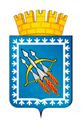 НАЧАЛЬНИК ФИНАНСОВОГО ОТДЕЛА АДМИНИСТРАЦИИГОРОДСКОГО ОКРУГА ЗАТО СВОБОДНЫЙ РАСПОРЯЖЕНИЕ30.09. 2022 года                                                                                          № 42п. СвободныйО признании утратившим силу порядка ведениямуниципальной долговой книги городского округа ЗАТО СвободныйВ соответствии со статьями 120 и 121 Бюджетного кодекса Российской Федерации, подпунктом 17 пункта 5 статьи 5 Положения «О бюджетном процессе в городском округе ЗАТО Свободный Свердловской области», утвержденного решением Думы городского округа от 23.03.2022 года №10/8, подпунктом 35 пункта 10 статьи 3 Положения «О финансовом отделе администрации городского округа ЗАТО Свободный», утвержденного решением Думы городского округа от 17.09.2010 №46/22; ПРИКАЗЫВАЮ:1. Признать утратившим силу распоряжение финансового отдела №23 от 31.05.2022г. «Об утверждении порядка ведения муниципальной долговой книги городского округа ЗАТО Свободный».        2. Настоящее  распоряжение опубликовать в газете «Свободные вести» и на официальном сайте администрации городского округа ЗАТО Свободный.3. Настоящее распоряжение вступает в силу со дня его подписания .4. Контроль исполнения распоряжения оставляю за собойНачальник финансового отдела                                                   М.Н. Малых